

OASFAA Awards a Call for Nominations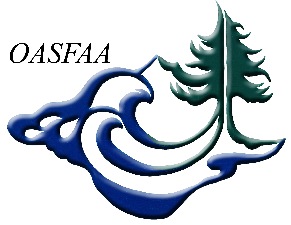 Rookie of the Year Award:This award is given to an OASFAA voting member who shows great potential for leadership within the financial aid community. Recipients may be someone who has been in the financial aid profession less than 3 years or someone who is new to volunteering with OASFAA.Unsung Hero Award: This award is given to OASFAA voting and affiliate members who demonstrate extraordinary commitment to Oregon Students and OASFAA by working without reward or recognition. These awards have gone to members who may not serve as OASFAA committee chairs or executive board members; however, they have shown a commitment by quietly working on committees or working in their offices or communities. Distinguished Service Award: This award is given to an individual who has made significant contributions to OASFAA and to the financial aid profession over a period of time or has made an outstanding one-time contribution to OASFAA and/or the financial aid profession. This award is generally given to an active member of OASFAA. Friend of OASFAA Award: This award is given to an individual who has provided exceptional service and support to OASFAA, the financial aid community, and students over an extended period of time. This award is generally given to a non-member or to an affiliate member of OASFAA. Lifetime Member Award: Lifetime members are so honored to recognize their contributions to student financial aid in Oregon. In letter form, please explain why you believe the person you are nominating is deserving of the award. Include information about participation in OASFAA, service to students and the financial aid community, and other pertinent information that will assist the OASFAA Executive Council in evaluating your nominee. More than one letter can be attached to this nominating form. You may nominate more than one individual for an award. Please use a separate form for each nomination. Your letter should address how the nominee meets the criteria for the award. Information from the letter(s) that you submit may be used in the presentation of the award at the OASFAA Annual Conference. DEADLINE FOR SUBMISSION OF NOMINATIONS is JANUARY 8, 2021 Please send your letter of nomination to: Brian Hultgren, OASFAA Past-President, brian.hultgren@oregonstate.eduCheck the award for which you are submitting a nominee: Rookie of the Year AwardUnsung Hero AwardDistinguished Service AwardFriend of OASFAA AwardLifetime Member AwardProvide an explanation about how this nominee meets the criteria for the award:Name of Nominee:Title:Institution/Organization:Your Name:Institution/Organization: